PE Skills ProgressionFundamentals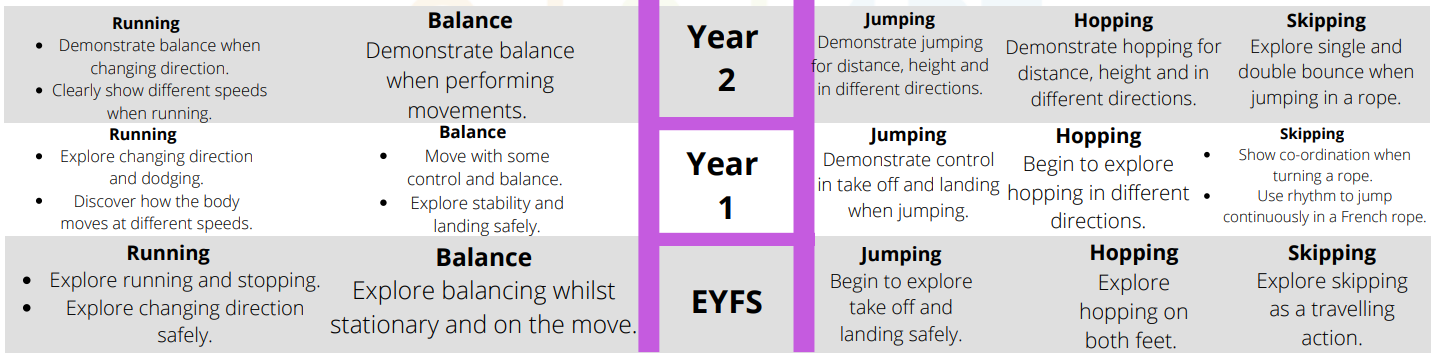 Ball Skills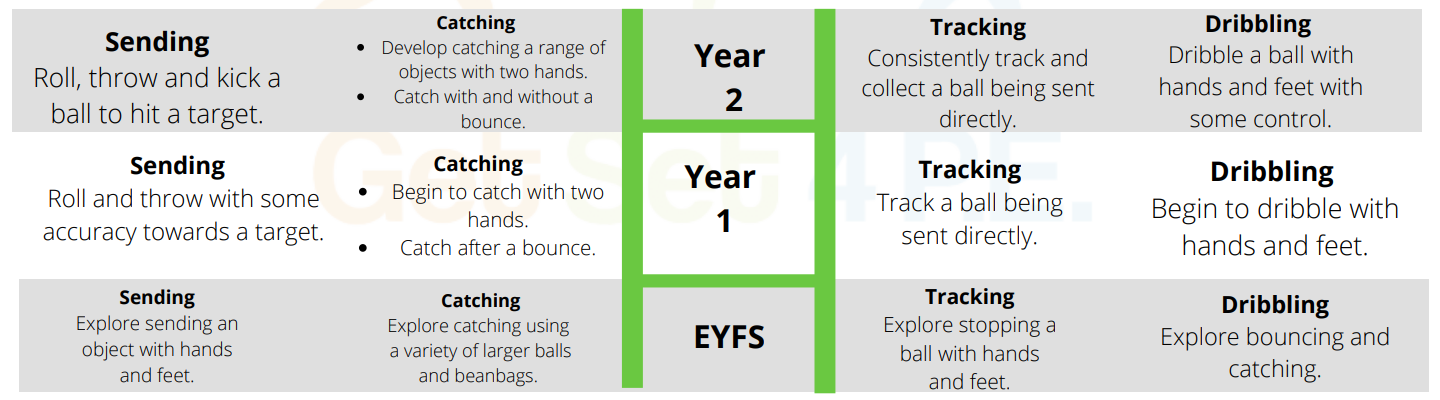 Athletics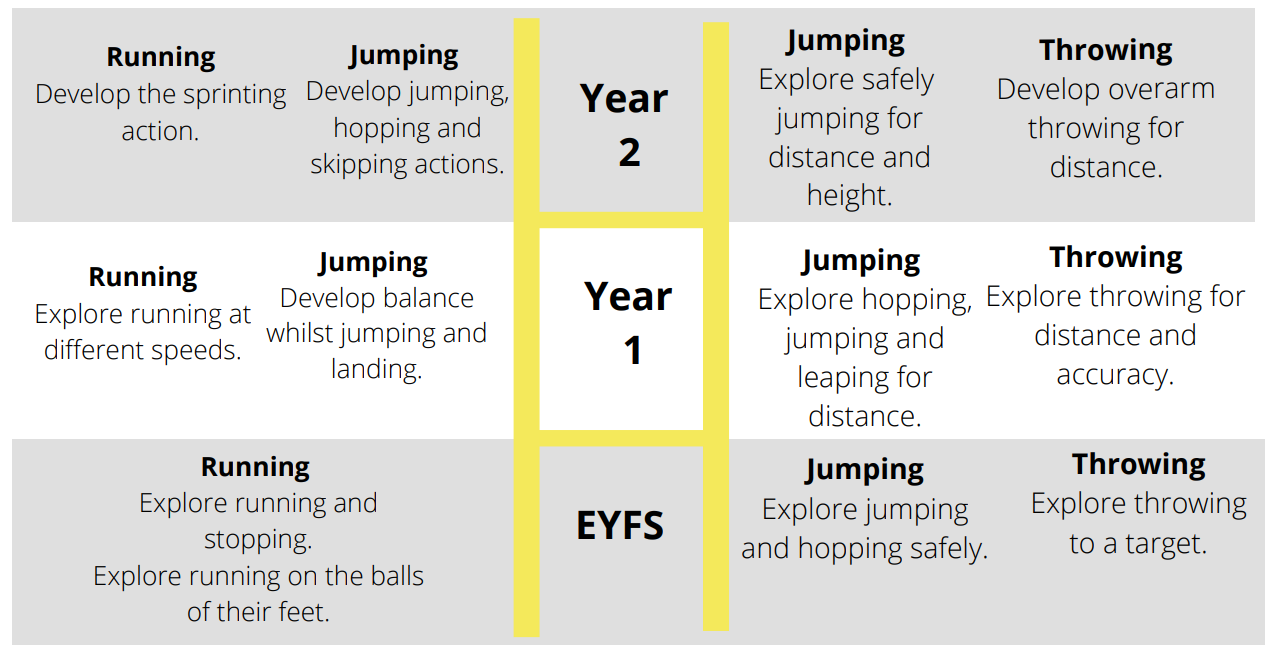 Invasion Games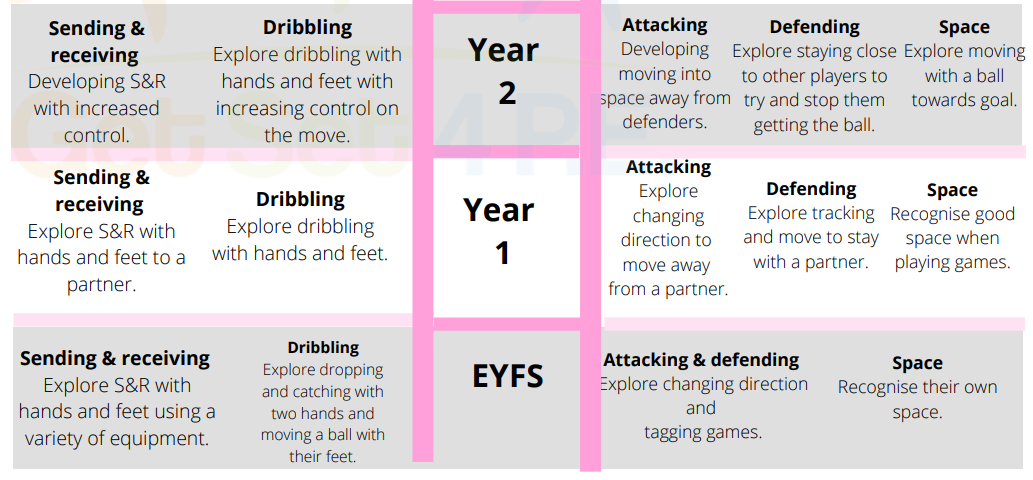 Net and Wall Games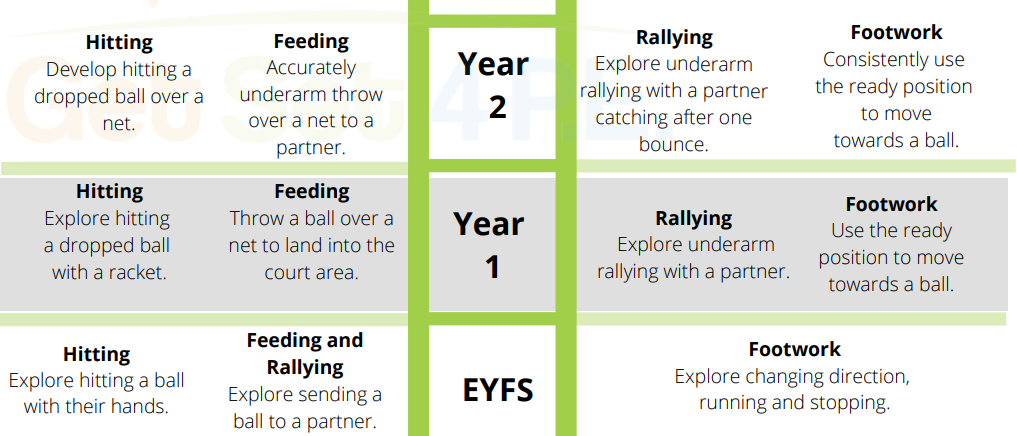 Striking and Fielding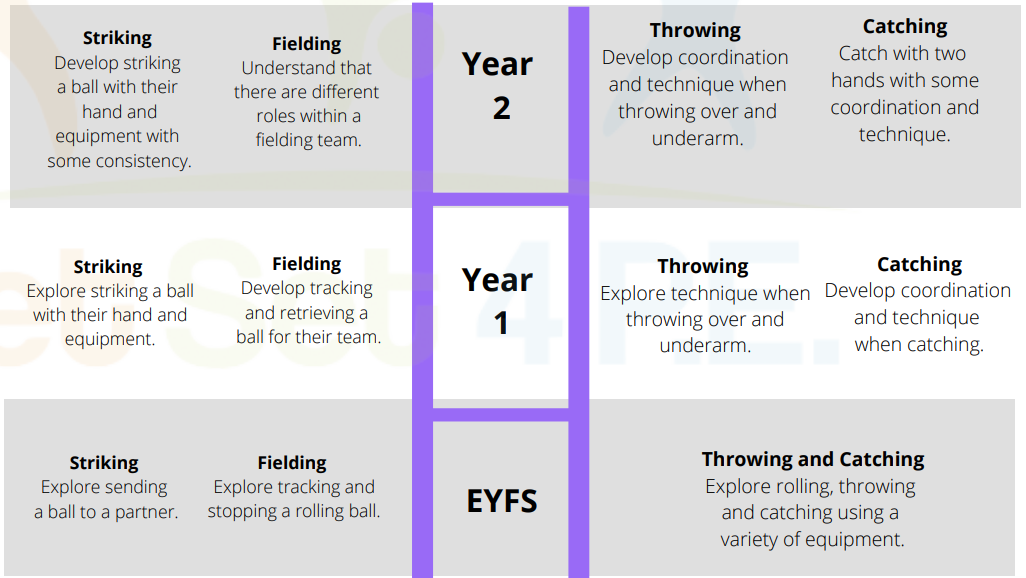 Target Games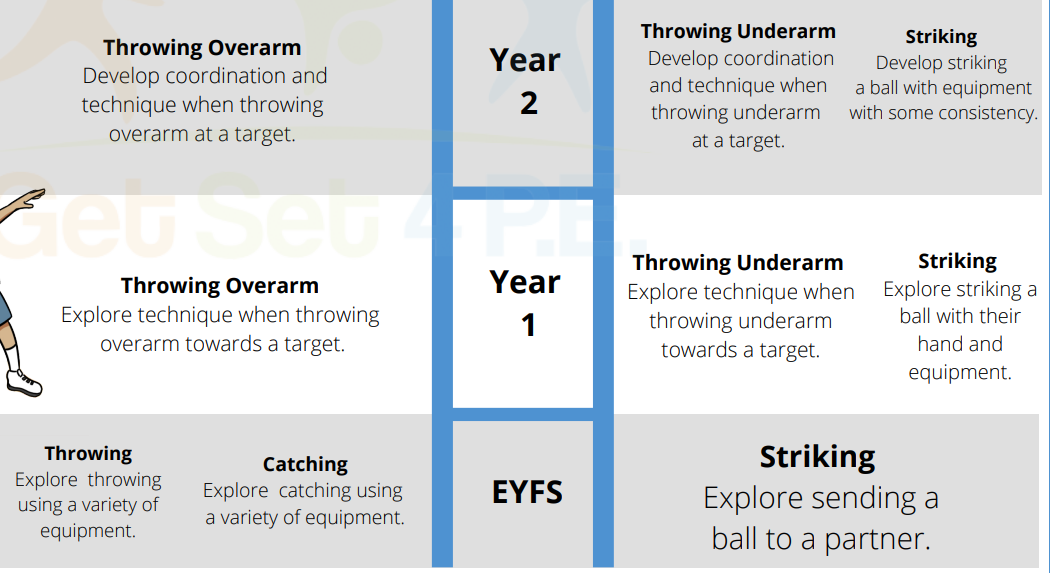 Fitness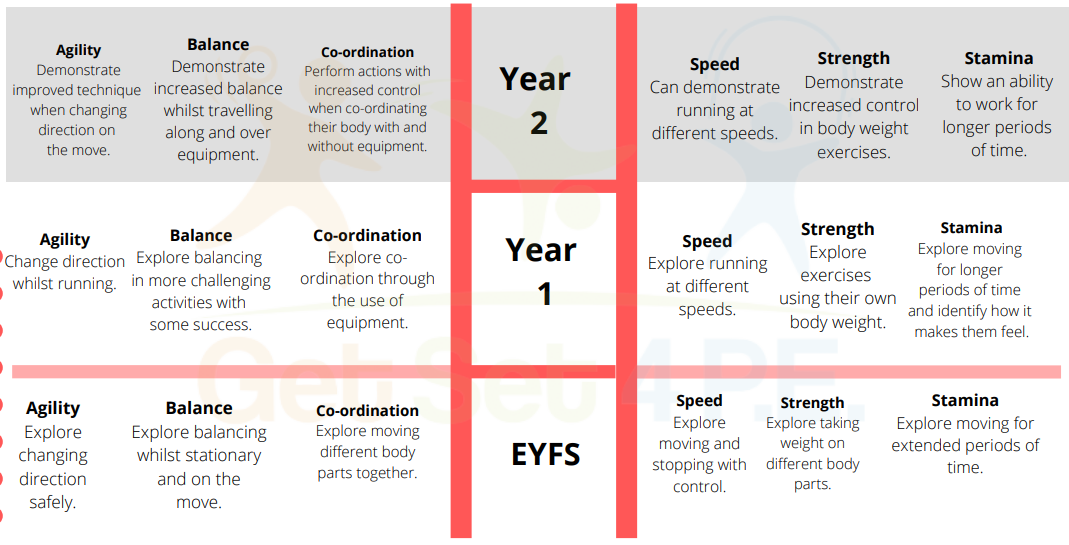 Team Building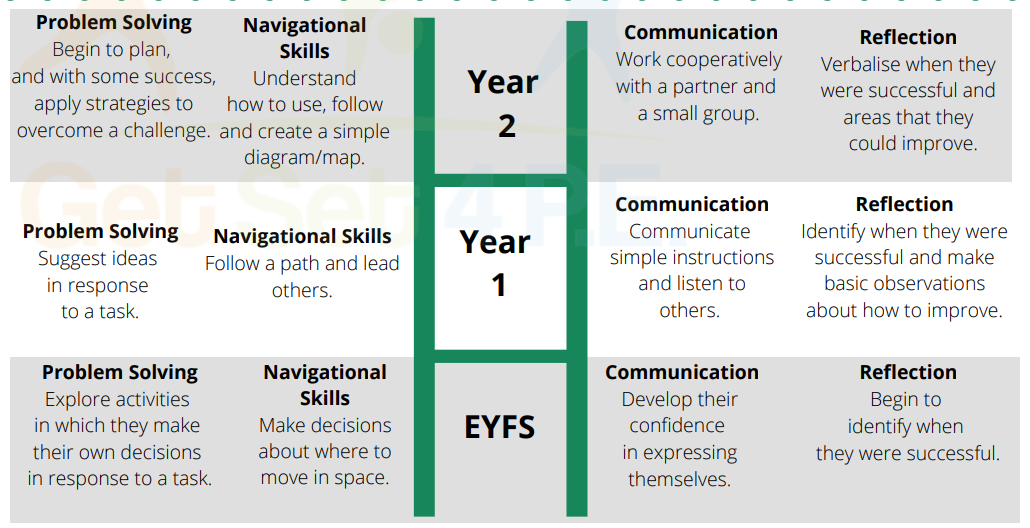 Gymnastics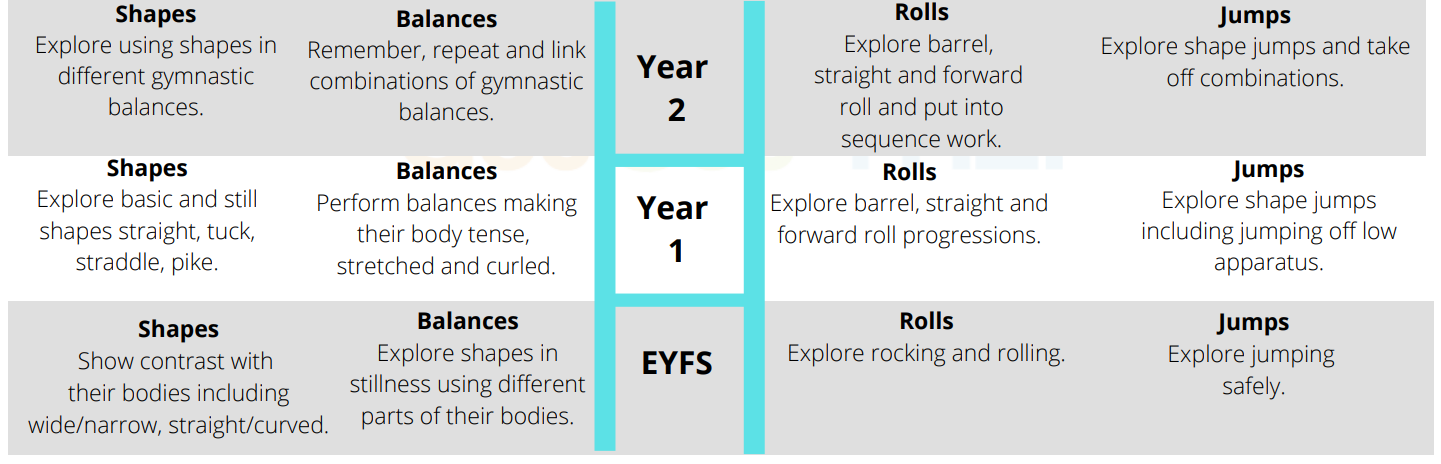 Dance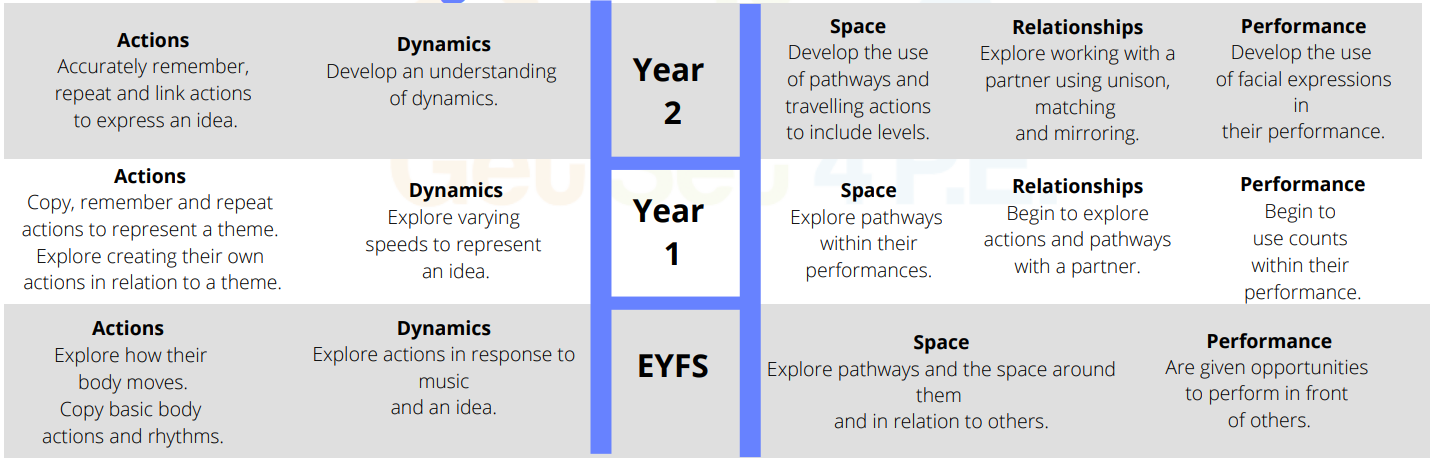 Yoga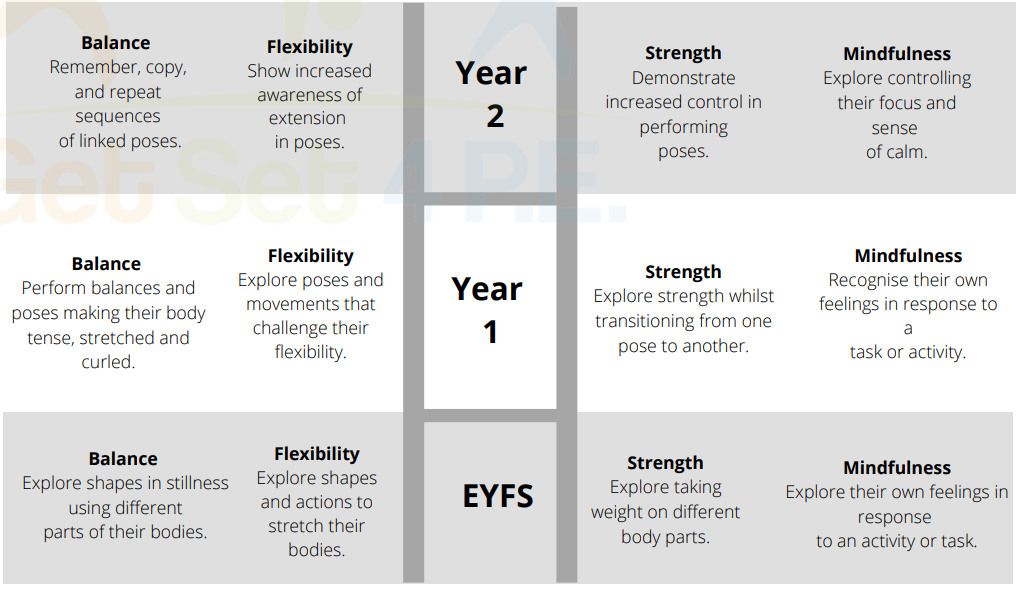 